The Forum on Education Abroad  Europe, Middle East, and Africa Conference 
October 16-18, 2024 | Athens, Greece
Social Media Toolkit for SponsorsEVENT HASHTAG #ForumEMEA24Tag The Forum  @The Forum on Education Abroad (LinkedIn)  @ForumOnEducationAbroad (Facebook)   @ForumEA (Twitter)  @theforumea (Instagram) LINKS Conference webpage: https://www.forumea.org/emea-conference.htmlDirect link to registration: https://web.forumea.org/atlas/events/cigl-and-emea-conference-2024-in-athens-1354/registerSchedule: https://www.forumea.org/emea-schedule.html Workshops and events: https://www.forumea.org/workshops-and-events.htmlSample Posts  
Please tag The Forum using the handles above POST #1 | GeneralWe are proud sponsors of The Forum on Education Abroad’s Europe, Middle East, and Africa (EMEA) Conference this year! Mark your calendar for October 16-18, 2024, and join us in Athens, Greece. Register now: https://www.forumea.org/emea-conference.html #ForumEMEA24POST #2 | Before the Early Registration DeadlineJoin [Sponsor Name] at The Forum’s Europe, Middle East, and Africa (EMEA) Conference! Choose from 20+ concurrent sessions and pre-conference workshops, network with colleagues, and more. Sign up before the early bird registration deadline on July 12 to attend! https://www.forumea.org/emea-conference.html #ForumEMEA24 POST #3 | In September 2024The countdown is on! The Forum’s Europe, Middle East, and Africa (EMEA) Conference is taking place next month, when we are proud to sponsor the 2024 event.Register today: https://www.forumea.org/emea-conference.html #ForumEMEA24IMAGE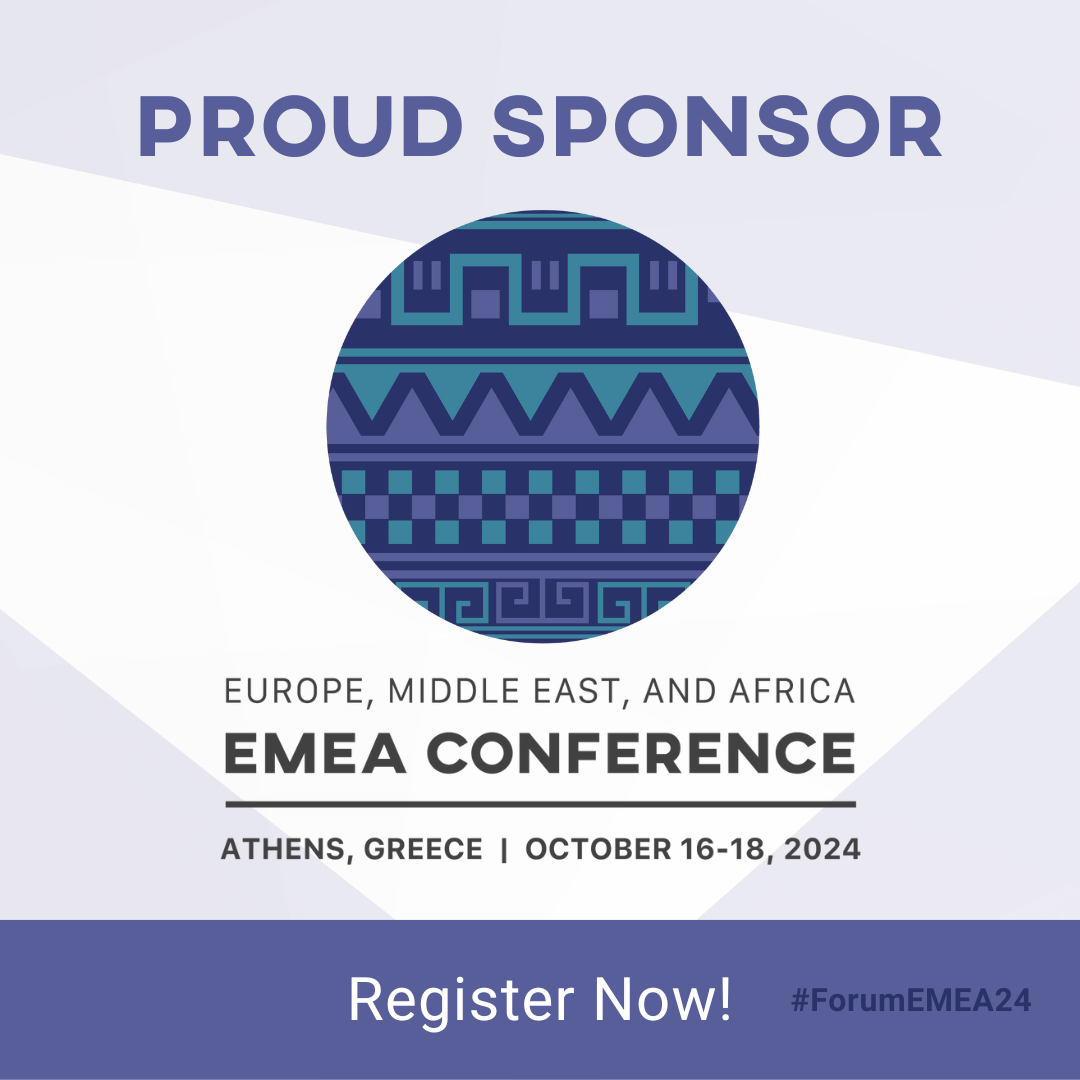 